Title page with image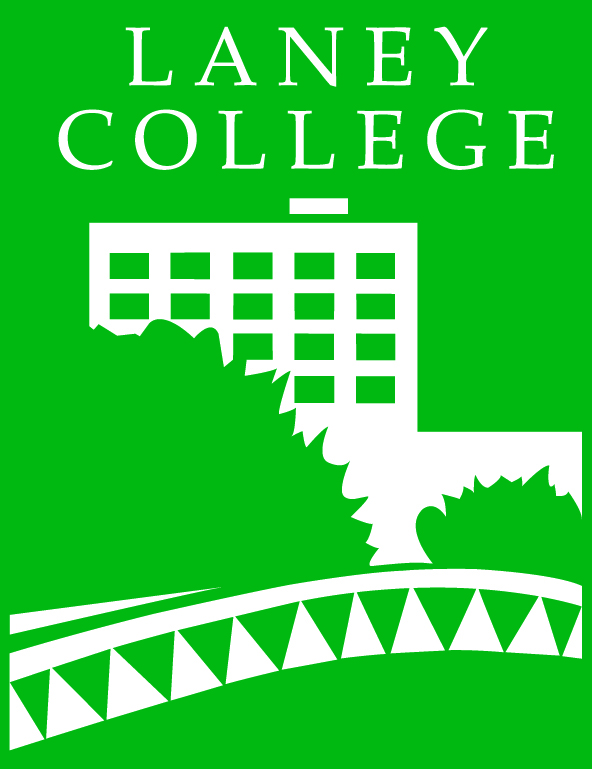 Membership of SEMCGary Albury, Director of Student Activities and Campus LifeMaxinne Bernal, Public Information Officer Rudy Besikof, Vice President of InstructionRupinder Bhatia, IT Director Fred Bourgoin, Faculty Senate President, Mathematics FacultyClifton Coleman, Research Outreach & Technology AnalystVicki Ferguson, Vice President of Student ServicesEleni GastisFaculty Senate Vice President, English Faculty Terrance Green, Counseling Faculty Chandra Johnson-Malonessessment SpecialistJoseph Koroma, Ph.D.Financial Aid DirectorDerek Lee, Academic Support Service Specialist Mildred Lewis, Ed.D., Dean of Enrollment ServicesDerek Pinto, Vice President of Business ServicesDenise Richardson, Dean of Mathematics & SciencesIolani Sodhy-Gereben Curriculum SpecialistSuzan Tiemroth-ZavalaESOL FacultyJanelle Tillotson, Counseling Faculty
Laney College Enrollment Management Plan2019-2021Laney College is located in downtown Oakland, California and is the largest institution in a four-college district.  It is the largest of the four Peralta Community College District campuses, serving approximately 12,000 students annually. As the flagship college for the Peralta DistrictLaney College stretches across sixty acres in downtown Oakland, California, one of the most ethnically and economically diverse cities in America. Laney is also one of the oldest community colleges in the nation, celebrating 65 years in 2018.   The Laney College service area includes the adjacent cities of Alameda, Albany, Berkeley, Emeryville, Oakland, and Piedmont. It also draws students from the Greater Bay Area because of its reputation for diversity and high-quality technical training. Laney College is dedicated to its students and the community, and it strives tirelessly to adhere to the Mission, Vision, and Values it has established.   From these and through its collective leadership, it also established Laney College’s Strategic Plan for 2018-2023 that is built upon the following Strategic Goals:Promote EquityPromote a collaborative institutional culture for communication, governance and decision-making Offer students the highest quality curriculum and servicesCultivate a culture of belonging, pride and self-reflection for continuous improvement Increase awareness and access to disproportionately impacted communitiesWhat is Enrollment Management at Laney College?Aligned with Laney’s mission, vision and goals, Strategic Enrollment Management (SEM) is a collaborative process that includes maximizing enrollment and developing innovative, institutional programs and services to recruit, retain and support students throughout their education and career pathways.Guiding PrinciplesHelping students achieve their educational goals while realizing their limitless potential is the core of our work at Laney. SEM goals will align with the institution’s mission and goal statementsCross-functional collaboration is critical to Laney’s ability to meet the goals set forth in the SEM plan. No single person is responsible for achieving the goals set forth in this plan; rather, campus-wide teamwork and communication is critical to success. Our curriculum and scheduling will be rooted in student needCollege SEM efforts will include sound fiscal planning and alignment with the education and strategic master plans before goals are finalizedDataboth qualitative and quantitativewill be used to set institutional enrollment goals, as well as strategies and tacticsLaney’s SEM goals will be assessed and updated to align with the evolving needs of the college communitySupporting Laney’s equity goals by identifying ways to ensure success of diverse and disproportionately impacted student populationsSupporting all students in achieving their educational goals and realizing their tremendous academic and career potential.Approach to Enrollment Management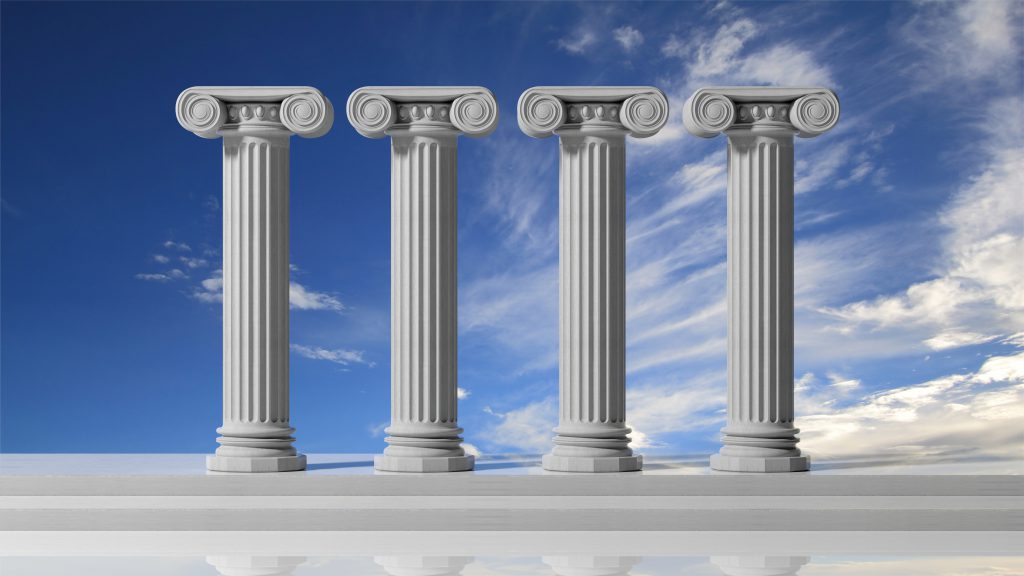 Outreach Efforts – Scheduling Practices – Support for Students – Ensuring Learning Outreach EffortsCreat  robust outreach plan to cover all aspects of the student recruitment process and showcase the collaborative efforts of Partner with feeder high schools and increase partnerships with local private and charter schools to host Laney College events on and off campussess registration dates to align with educational partners ntentional outreach and recruitment strategies to prospective students from disproportionately impacted groupstechnology  identify prospective studentsTarget students who have completed 45+ units toward their degreesProvide targeted communication to students who qualify for certificates of accomplishment or achievementScheduling Practices –  Identif and monitor FTES trends stablishbudgets to achieve FTES targetsAssess facilities for scheduling, including room capacities/utilizationPromot Degrees for TransferProvide students with clear and structured paths to completion, transfer, and the world of work development including inactivationevisions to curriculum, especially as they relate to technology, workforce readinessPromot Work-Read Advancement Certificatesccount for Student Success funding formulaStrategically schedule evening, weekend coursesStrategically schedule online offeringsBuild strategy to promote, support capstone coursesobility to add high-demand sectionsequential schedulfor students to satisfy multiple areas in one visit to campus (e.g. G.E. Breadth areas)Schedul shorter-term coursesSupport for Students –Implement and evaluate a First Year Experience through Student LifeImplement Starfish Early Alert with the goal of full faculty participation.  Increase course sections t ampus wide tutoring aSupport students  graduation  confirmation graduation requirementsEnsuring Learning Marketing of the College. Leave them with printed materials about our programsTechnology APPENDIX I:  Laney College Mission and Values Mission Laney College educates, supports, and inspires students to excel in an inclusive and diverse learning environment rooted in social justice.ValuesRespect: We demonstrate a commitment to the value of each individual through trust, cooperation, and teamwork. We recognize the worth of each individual and his or her ideas and treat each other and those we serve fairly, with compassion and with esteem.Diversity: We are a multicultural and diverse organization, an enriching blend of people and ideas. This college is a place for all people, an environment devoted to fostering and embracing the diversity of our staff, faculty and student body.Appreciation: We demonstrate recognition in the value of the efforts put forth by all of our faculty, staff, administrators and students. We will foster employee growth and performance levels through and personal development.Competence: We share a commitment to performing our work assignments with excellence and continuous improvement. We emphasize doing our best in teaching and learning, student achievement, administrative practices and delivery of support services.Integrity: We are committed to nurturing campus trust by holding ourselves accountable to the highest standards of professionalism and ethics.Accountability: We are individually and collectively responsible for achieving the highest levels of performance in helping students acquire the necessary skills and abilities to earn associate degrees, certificates, transfer, and career preparation. We continually evaluate ourselves in an effort to improve our effectiveness and efficiency in meeting the educational needs of our community.Innovation: We encourage and support creativity, collaboration and risk-taking. We foster and promote innovation in the design, development, support, delivery, and management of all programs and services.Collaboration: We work cooperatively in a shared governance environment and value individual ability and diversity in thinking as essential to promote open communication, active participation, exchange of ideas and collaborative decision-making.APPENDIX II:  Laney College 2018-23 Strategic Goals and Objectives:Goal 1:  Promote Equity
Objectives
1.1  Align the budget and resource allocation process with the College’s mission
1.2  Ensure and promote diversity in committee participation, hiring, and professional development
1.3  Foster cultural humility and inclusion within programs and servicesGoal 2:  Promote a collaborative institutional culture for communication, governance and decision-making 
Objectives
2.1  Increase understanding of and participation in the College’s governance and decision-making
2.2  Implement assessment of governance and decision-making processes
2.3  Improve communication between faculty and staff
2.4  Improve responsiveness to student inputGoal 3: Offer students the highest quality curriculum and services
Objectives
3.1  Increase student job placement
3.2  Increase numbers of transfers to 4-year institutions
3.3  Increase degree completion
3.4  Increase course completion
3.5  Increase completion of career education
3.6  Improve the capacity for the development and assessment of curriculum
3.7  Increase the number of students with a comprehensive education plan
3.8  Create a seamless application, enrollment and onboarding process for new and returning studentsGoal 4: Cultivate a culture of belonging, pride and self-reflection for continuous improvement 
Objectives
4.1  Ensure all the facilities are clean, safe, functioning, well-equipped, and attractive
4.2  Restructure current professional development activities to provide regular and ongoing professional
4.3  Adopt a new program review process for all areas of the College
4.4  Develop and provide a student first-year experience program to promote greater student engagement
4.5  Design and deliver purposeful and seamless student supportGoal 5: Increase awareness and access to disproportionately impacted communities
Objectives
5.1  Increase the number of veterans, foster youth, Latinx, and formerly incarcerated students
5.2  Develop and implement outreach strategies for targeted populations in the community
5.3  Grow and maintain stronger relationships with community-based organizationsAPPENDIX III:  TIMELINE OF ENROLLMENT MANAGEMENT PLAN DEVELOPMENTMay, 2018:  Composition of Enrollment Management Plan was identified as a goal at the Strategic Enrollment Management Workshop/Conference.  December 2:  Ideas were sought for plan at first official Strategic Enrollment Management Committee MeetingDecember 19:   Outline of plan was presented, approved at Strategic Enrollment Management Committee MeetingJanuary 11:  Outline, draft was vetted at statewide Strategic Enrollment midyear meetingJanuary 16:  Feedback from state conference shared at Strategic Enrollment Management Committee MeetingJanuary 19:  Strategic Enrollment Management Plan February 1:   Vetted plan presented at Department Chairs meeting, the first of subsequent vetting of plan to participatory governance groups.February:  Final approval of plan by Strategic Enrollment Management CommitteeMarch 20: Presentation for Approval at Laney College Council APPENDIX IV.  State-Level “Drivers” Informing Enrollment Management	The face of community college in California is changing, and as Laney moves forward in its efforts, and it is mindful of the following initiatives that will provide long-term success for students:State Chancellor’s Office Vision for SuccessGuided Pathways Assembly Bill 705 Student-Centered Funding Formula Strong Workforce Program Student Equity and Achievement Program – State, Local Promise Programs –APPENDIX – Laney Strategic Enrollment Management Committee ChargeSummaries of each with contextualization to LaneyGoal Outcomes TimelineMaximize outreach through collaboration between student services, instruction and administrative servicesCompliance with Assembly Bill 705Focus counseling, outreach, marketingMath in first semester.embedded tutoring. Employ scheduling practices to promote pathway-designed enrollment.  Fall 2019:  Default English and Math Placement for students declaring transfer.eed a schedule of programs rather than a schedule of coursesLaney is confronted with the issue of an outflow population, or students whose home campus is Laney taking courses elsewhere in the district.Refine schedule development process to include marketing as more deliberate aspect of scheduling efforts.  Employ data sources in scheduling to include not only past class section performance but also available “present” data such as surveys, Student Education Plans.Utilize student education plan data in building schedulesRedesign schedule to communicate “schedule of programs” to students.  